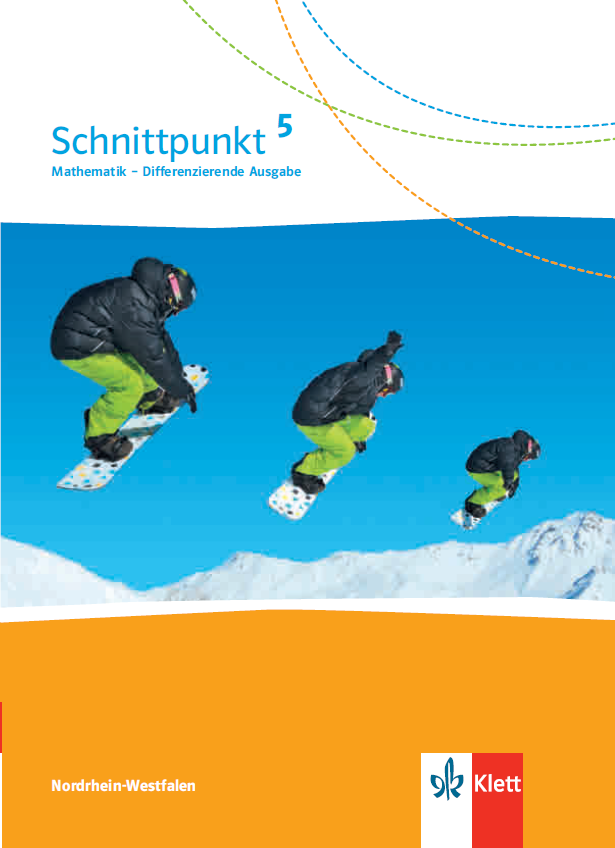 Mein Schnittpunkt-LernplanKapitel: 		1 DatenLerneinheit: 	EXTRA: Diagramme mit dem Computer erstellen; Seiten 21 bis 22Ich kann Diagramme mit dem Computer erstellen.Name:Mein Schnittpunkt-LernplanKapitel: 		1 DatenLerneinheit: 	EXTRA: Diagramme mit dem Computer erstellen; Seiten 21 bis 22Ich kann Diagramme mit dem Computer erstellen.Klasse:Ich kann …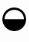 Das kann
ich gut:Das muss ich noch üben:erledigterledigtbis TerminIch kann …Das kann
ich gut:Das muss ich noch üben:SLbis TerminDiagramme mithilfe eines Tabellenkalkulationsprogrammsdarstellen,1 a)2, 3verschiedene Diagrammtypenmiteinander vergleichen undbewerten.1 b)45